Középfokú intézménybe történő beiratkozásfolyamata a 2023/2024-as tanévre vonatkozóanTeendők a beiratkozás előtti időszakbanA KÖZÉPFOKÚ INTÉZMÉNY TEENDŐIA KIFIR-ből kapott – a https://kifir2.kir.hu/Eredmeny/ oldalon az intézményi belépés után a "Teljes végeredmény letöltése excelben" – lista alapján a felvett tanulók adatait az intézmények betöltik a KRÉTA rendszerbe 2023. június 1-től június 9-ig.Az importálás a bal felső sarokban a tanévválasztóban a 2023/2024. tanévet választva az Importálások // Tanuló importálások // KIFIR import menüpontjában a megfelelő importálási mód kiválasztását követően a  gombra történő kattintással tehető meg.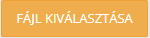 A fellebbezés után felvett, illetve a pótfelvételi eljárás során felvételt nyert diákok adatait az iskola módosítja a felületen, a teljesen új – a KIFIR-ből kiexportált listában egyáltalán nem szereplő – diákok adatait nem tudja rögzíteni a KRÉTA beiskolázás rendszerében.Az intézménynek ellenőrizni szükséges, hogy az e-Ügyintézés oldalán a „Beállítások - Intézmény” menüpontban az „Intézményi adatok” felületen „Az intézmény Középfokú köznevelési feladatot lát el” jelölés beállításra került. (Csak ebben az esetben tudja fogadni az intézmény az online módon, előzetesen beküldött adatokat.)A középfokú intézmények a beiratkozás napjáig az e-Ügyintézés oldaláról a beérkezett BKI ügyekből szükség szerint kinyomtathatják a tanulók beiratkozási adatlapját, dokumentumait.A SZÜLŐ TEENDŐIAz e-Ügyintézés felületén 2023. június 14. és 2023. június 21. közötti időszakban lesz lehetősége a szülőknek vagy más törvényes képviselőknek, hogy gyermekeik adatait előzetesen, online módon beküldjék a középiskolába a „Beiratkozás középfokú intézménybe” (BKI) folyamat segítségével. A szülők/törvényes képviselők csak azon intézményben találják meg gyermekük adatait, ahová a gyermek felvételt nyert. A beiratkozáskor történő személyes megjelenéskor az eredeti, aláírt példányokat a szülő/törvényes képviselő magával tudja vinni a középfokú intézménybe.Teendők a beiratkozás napjain A 2022/2023. tanév rendjéről szóló 22/2022. (VII. 29.) BM rendelet alapján 2023. június 21-23. között zajlik a középfokú iskolákban a beiratkozás.A szülők/törvényes képviselők az intézmény honlapján tájékozódhatnak a pontos időpontról, feltételekről, lehetőségekről.A nevelési-oktatási intézmények működéséről és a köznevelési intézmények névhasználatáról szóló 20/2012. (VIII. 31.) EMMI rendelet 45/A. §-a leírja, hogy a középfokú iskolába történő beiratkozáskor be kell mutatni a személyazonosító igazolványt, valamint az általános iskolai tanulmányok befejezését igazoló bizonyítványt.A rendeletben meghatározott feladat csak személyes megjelenéssel teljesíthető, ezért a középfokú iskolába történő beiratkozáskor az iskolában a SZEMÉLYES MEGJELENÉS KÖTELEZŐ!A KÖZÉPFOKÚ INTÉZMÉNY TEENDŐIA beiratkozás informatikai támogatásaAz intézmény megteheti, hogy a beiratkozást végző kollégák részére számítógépet biztosít, amelynek segítségével a szülők/törvényes képviselők személyes megjelenésekor helyben, azonnal kezelni lehet az adatokat az alábbi módon:Online beküldött adatok az intézményi KRÉTA felületre történő átküldéseAmely gyermek adatait online módon küldte be a szülő/törvényes képviselő, az adatokat a középfokú intézmény keresse meg a KRÉTA rendszerében az e-Ügyintézés felületen, és ott a Döntés generálása menüpontban kattintson a „Tudomásul veszem” lehetőségre. Ekkor a tanuló adatai átkerülnek az intézmény KRÉTA rendszerébe (a KIFIR rendszerből importált adatok felületére), és a szülő/törvényes képviselő is kap egy visszajelzést a beiratkozás tényének tudomásul vételéről. Adatok pontosítása, módosításaAz intézmény az eredeti dokumentumok alapján ellenőrzi az 
e-Ügyintézés felületéről beküldött adatokat, szükség esetén módosítja azokat a KRÉTA felületén. A módosításokat a szülő/törvényes képviselő a kinyomtatott beiratkozási adatlapokon átvezeti és szignózza.Beiratkozási adatok rögzítése kizárólag személyes megjelenéskorAbban az esetben, ha a szülő/törvényes képviselő online módon, előzetesen nem küldte be gyermeke adatait, hanem a személyes beiratkozáskor kívánja azokat megadni, akkor a beiratkozásnál jelen lévő pedagógus/alkalmazott a KRÉTA rendszerben megkeresi – a KIFIR rendszerből áttöltött adatok alapján – a tanuló adatlapját, és a hiányzó adatokat a nyomtatott adatlapon kitöltött adatoknak megfelelően kézzel felviszi a rendszerbe.Teendők a beiratkozás utánA KÖZÉPFOKÚ INTÉZMÉNY TEENDŐIA beiratkozott tanulókat a középfokú iskola a KRÉTA rendszerben a 2023/2024. tanév felületén osztályba sorolja.